СУМСЬКА МІСЬКА РАДАVIІ СКЛИКАННЯ LXXVIII СЕСІЯРІШЕННЯУ зв’язку із недовиконанням бюджету Сумської міської об’єднаної територіальної громади на 2020 рік, з метою виконання розпорядження голови Сумської обласної державної адміністрації від 27.03.2020 № 125-ОД «Про заходи щодо збільшення надходжень до місцевих бюджетів, економного, ефективного та раціонального використання бюджетних коштів та недопущення втрат місцевих бюджетів», з метою виконання доручення міського голови № 51-Д від 23.06.2020, керуючись статтею 25 Закону України «Про місцеве самоврядування в Україні», Сумська міська радаВИРІШИЛА:1.	Унести зміни до рішення Сумської міської ради від 13 листопада 2019 року № 5845-МР «Про Міську програму «Автоматизація муніципальних телекомунікаційних систем на 2020-2022 роки Сумської міської об’єднаної територіальної громади», а саме: 1.1. Викласти рядки 9, 9.1 підрозділу 1.1. «Паспорт Програми» розділу 1 «Загальна характеристика програми» додатку до рішення у новій редакції:«												    »1.2 Викласти підрозділ 1.2. «Ресурсне забезпечення Програми» розділу 1 «Загальна характеристика програми» додатку до рішення у новій редакції:«											(тис.грн.)												    »1.3 Викласти додатки 1-3 до Програми згідно з додатками 1-3 до цього рішення.2. Організацію виконання даного рішення покласти на заступника міського голови, згідно з розподілом обов’язків.Сумський міський голова              	                                    О.М. ЛисенкоВиконавець: Річкаль І.А.___________ 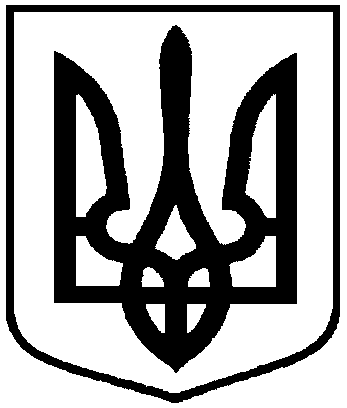 від 29 липня 2020 року № 7266-МР м. СумиПро внесення змін до Міської програми «Автоматизація муніципальних телекомунікаційних систем на 2020-2022 роки Сумської міської об’єднаної територіальної громади», затвердженої рішенням Сумської міської ради від 13 листопада 2019 року №  5845-МР9Загальний обсяг фінансових ресурсів, необхідних для реалізації програми, усього, у тому числі:Усього на 2020-2022 роки — 126054,36 тис. грн.2020 рік — 42460,24 тис. грн.2021 рік — 40604,56 тис. грн.2022 рік — 42989,56 тис. грн.9.1коштів бюджету Сумської міської об’єднаної територіальної громадиУсього на 2020-2022 роки — 126054,36 тис. грн.2020 рік — 42460,24 тис. грн.2021 рік — 40604,56 тис. грн.2022 рік — 42989,56 тис. грн.Обсяг коштів на виконання програмиПеріоди виконання програмиПеріоди виконання програмиПеріоди виконання програмиУсього витрат на виконання програмиОбсяг коштів на виконання програми2020 рік (план)2021 рік (прогноз)2022 рік (прогноз)Усього витрат на виконання програмиОбсяг ресурсів, усього, у тому числі:42460,2440604,5642989,56126054,36державний бюджет----обласний бюджет----бюджет Сумської міської об’єднаної територіальної громади42460,2440604,5642989,56126054,36